Кращий спосіб зробити дітей добрими – 
це зробити їх щасливими. 
Любов  - найкращий засіб виховання.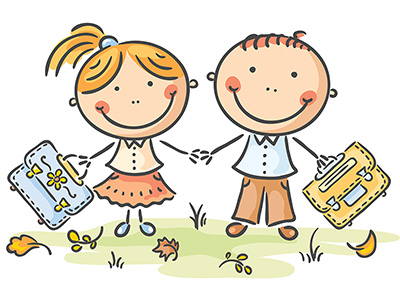 Комунальна установа Сумська загальноосвітня школа І-ІІІ ступенів №6, м. Суми, Сумської областіПоради педагогам щодо профілактики насильства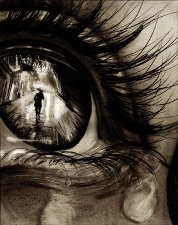 						Підготувала 						соціальний педагог 							Шкут О.С.2015Під час розмови з дитиною, яка зазнала насильства, не слід:• бути нетерплячим, ставити під сумнів слова дитини, робити поспішні висновки, приміром: «Не вигадуй...»;• у жодному разі — переривати дитину д л я того, щоб виправити помилки у її мовленні;• намагатися завершити висловлювання дитини;• втрачати зоровий контакт із дитиною, мімікою та жестами демонструвати неуважність;• відповідати недоладно та переводити розмову на іншу тему;• залякувати дитину, наприклад тим, що її родичів буде суворо покарано;• критикувати дитину або глузувати з неї;• давати обіцянки, наприклад: «Твої батьки не засмутяться», «Тому, хто тебе скривдив, нічого не буде», «Тебе більше ніколи не скривдять»;• мовчанням реагувати на розповідь дитини — вона може вирішити, що поганаі сама винна у тому, що сталося;• переконувати дитину не думати про те, що трапилося, забути про це.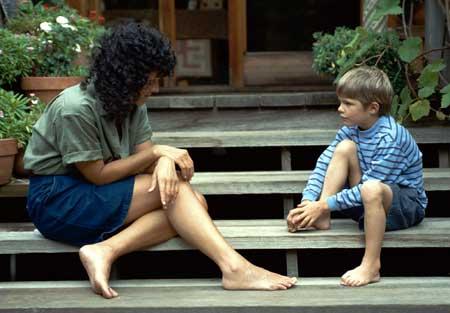 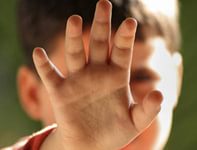 Прочитайте фрази і спробуйте змінити свої стосунки з дітьми: Я не всезнайка. Тому я і не буду намагатися бути ним. Я так мало знаю про складні лабіринти дитинства. Тому я дозволю дітям вчити мене. Я люблю, коли мене приймають таким, яким я є насправді. Тому я буду намагатись співпереживати дитині і цінувати її особистість.Приємно почувати себе керівником і знати відповіді на всі запитання.Тому я докладу зусилля для того, щоб захистити від себе дітей. Я єдиний, хто може прожити моє життя. Тому я не буду намагатися жити за дитину, і робити будь – які спроби для цього. Я роблю помилки. Вони говорять про те, що я  людина, а значить – схильний помилятися. Тому я буду терпеливий до помилок дітей.Я навчився майже всьому, що знаю, на особистому досвіді. Тому я дозволю дітям набувати особистого досвіду. 